¿Como registrar la asistencia de mis estudiantes desde mi app Academia UV?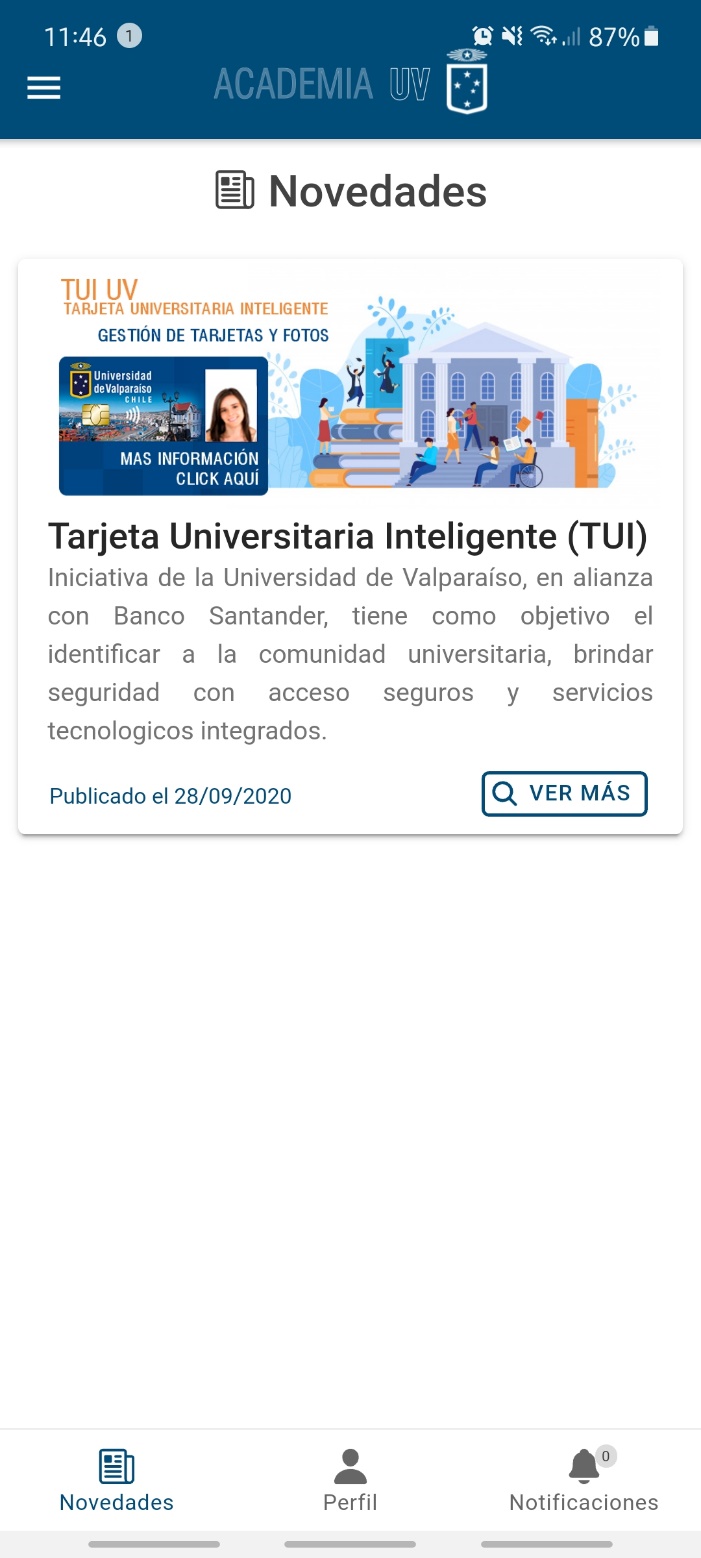 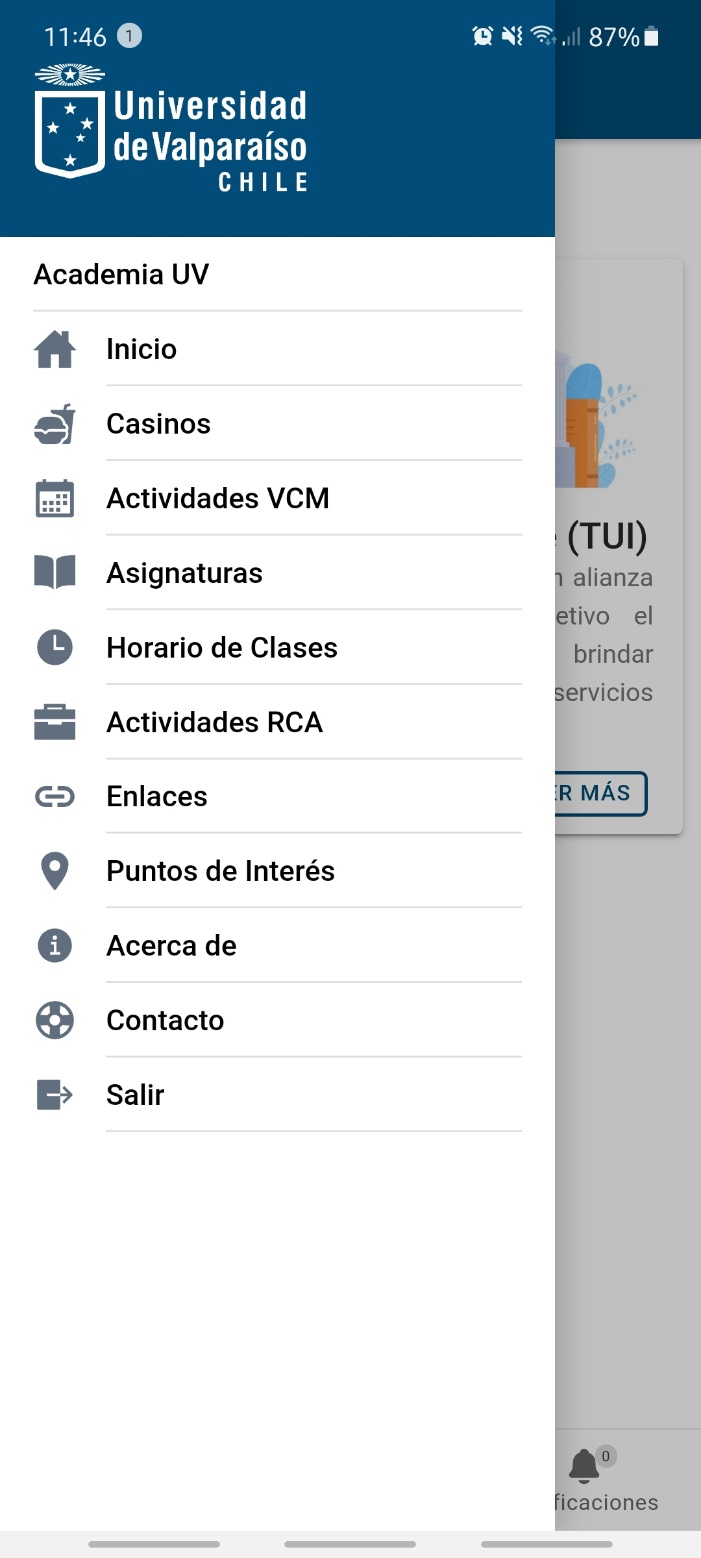 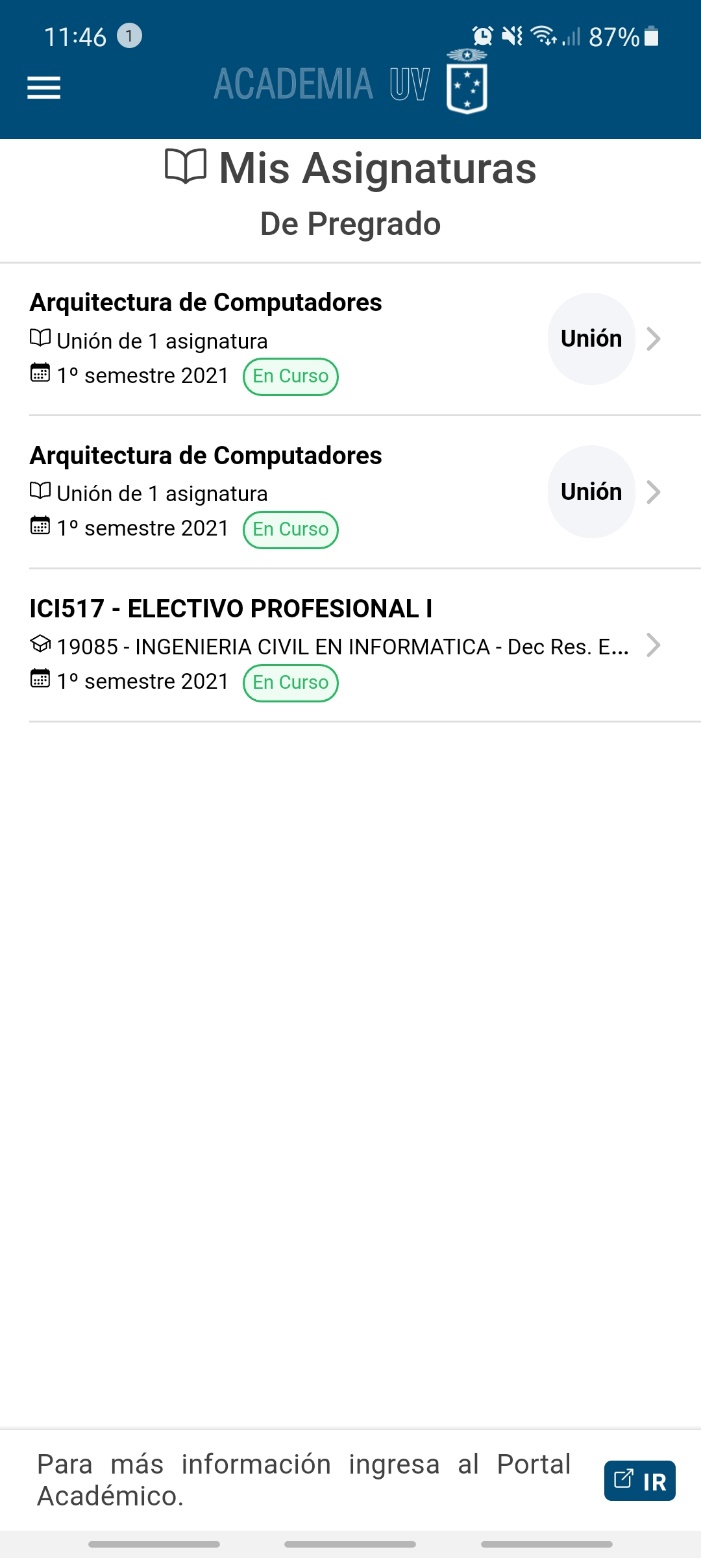 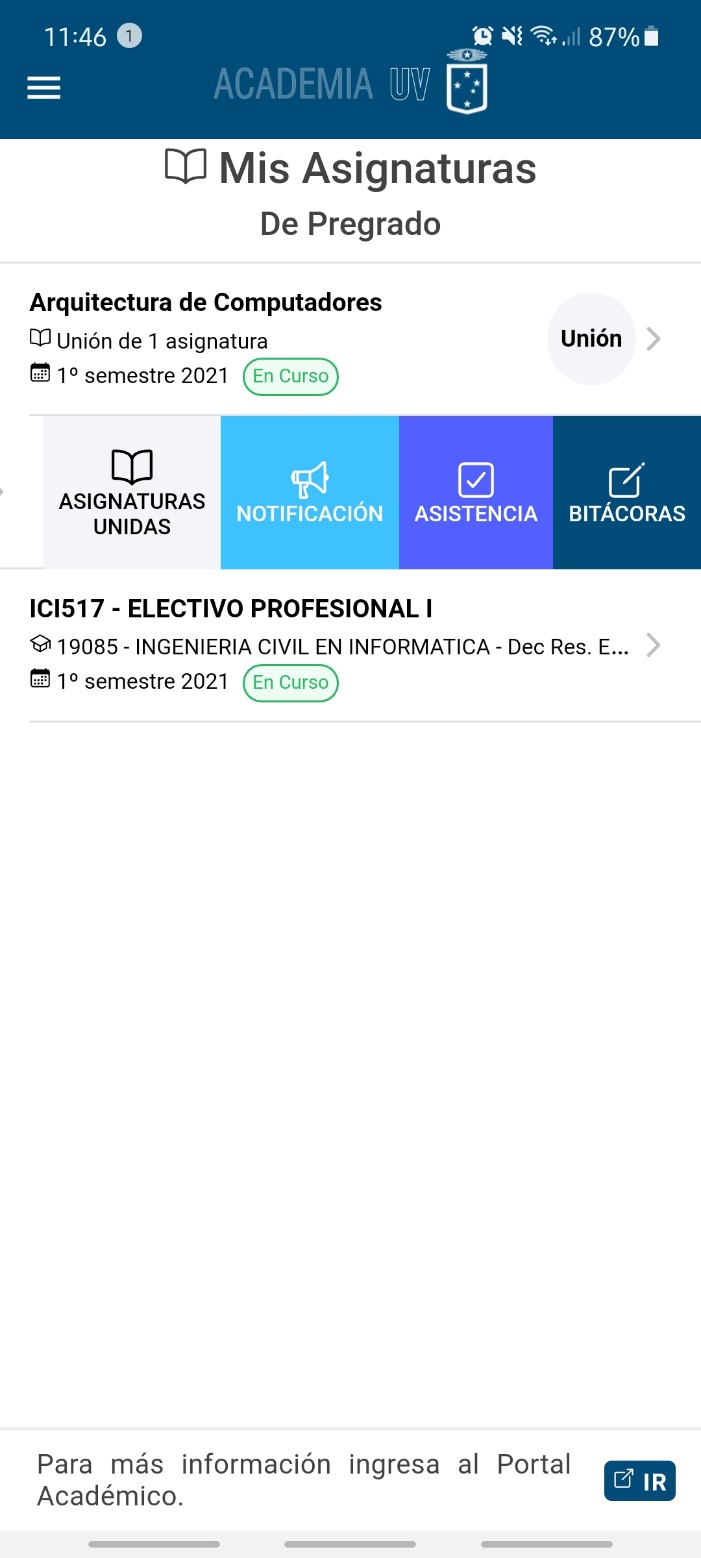 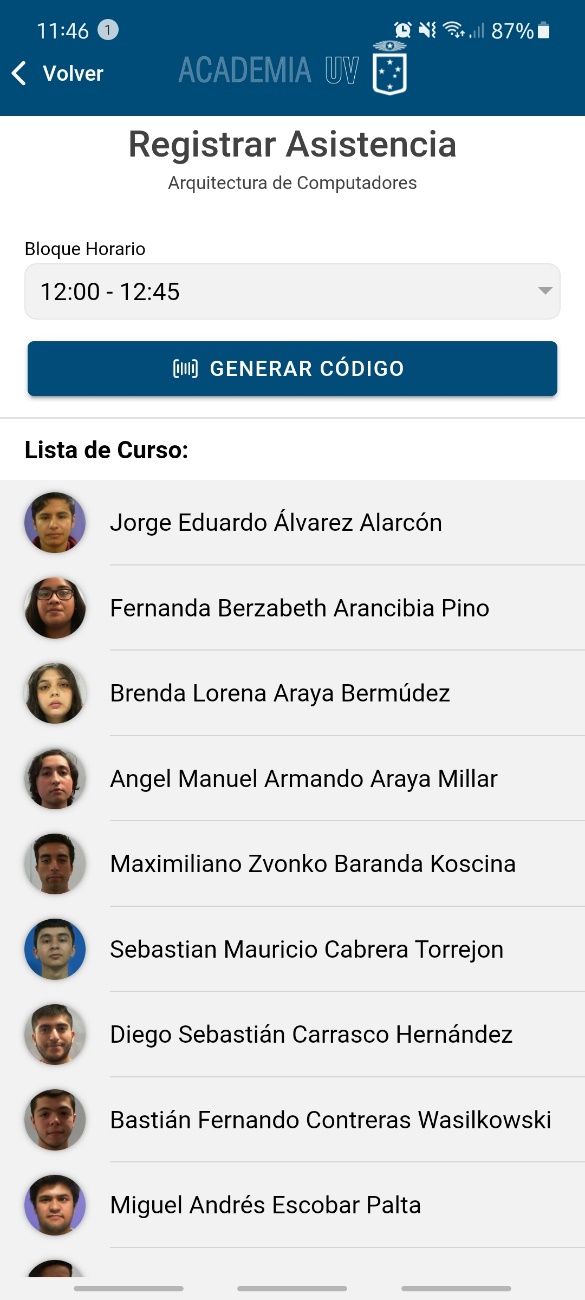 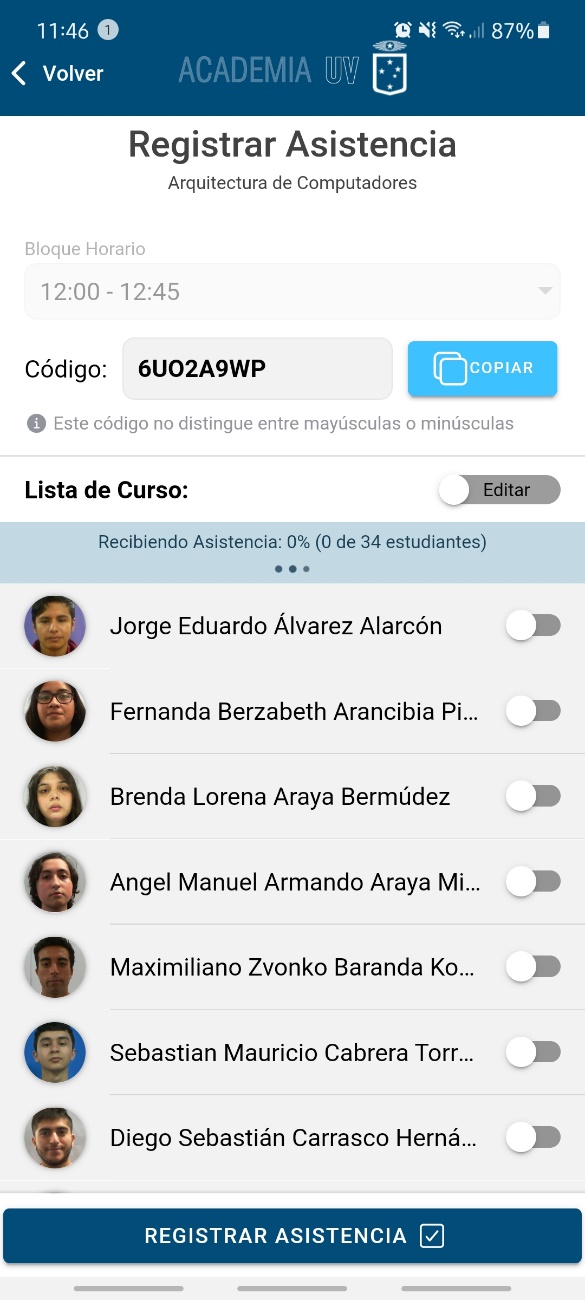 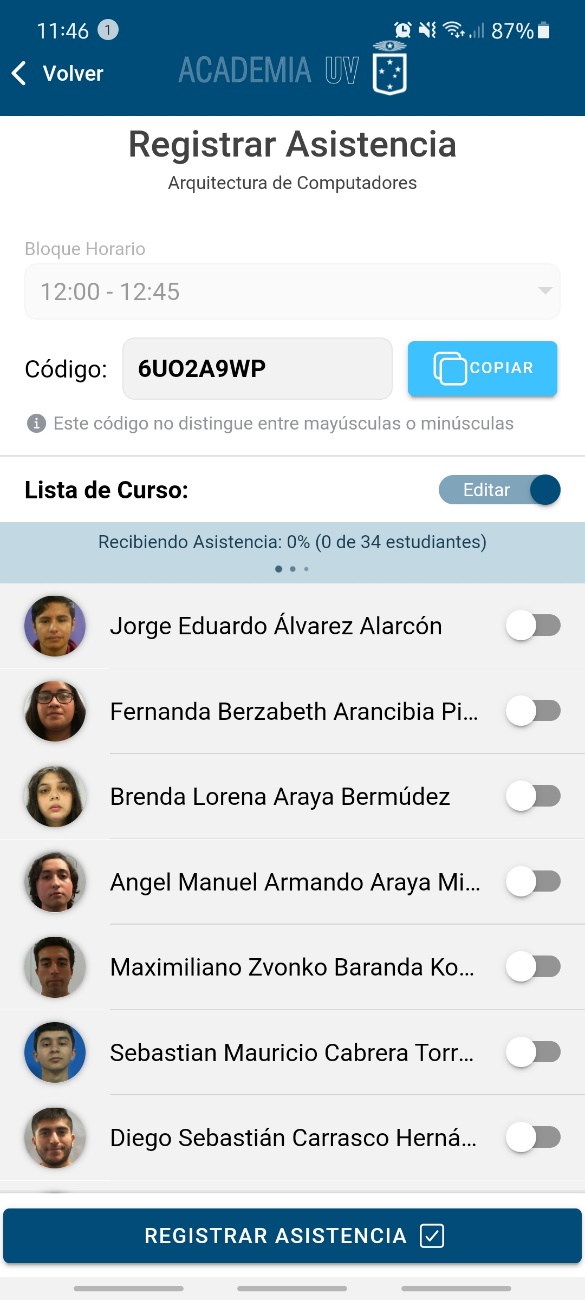 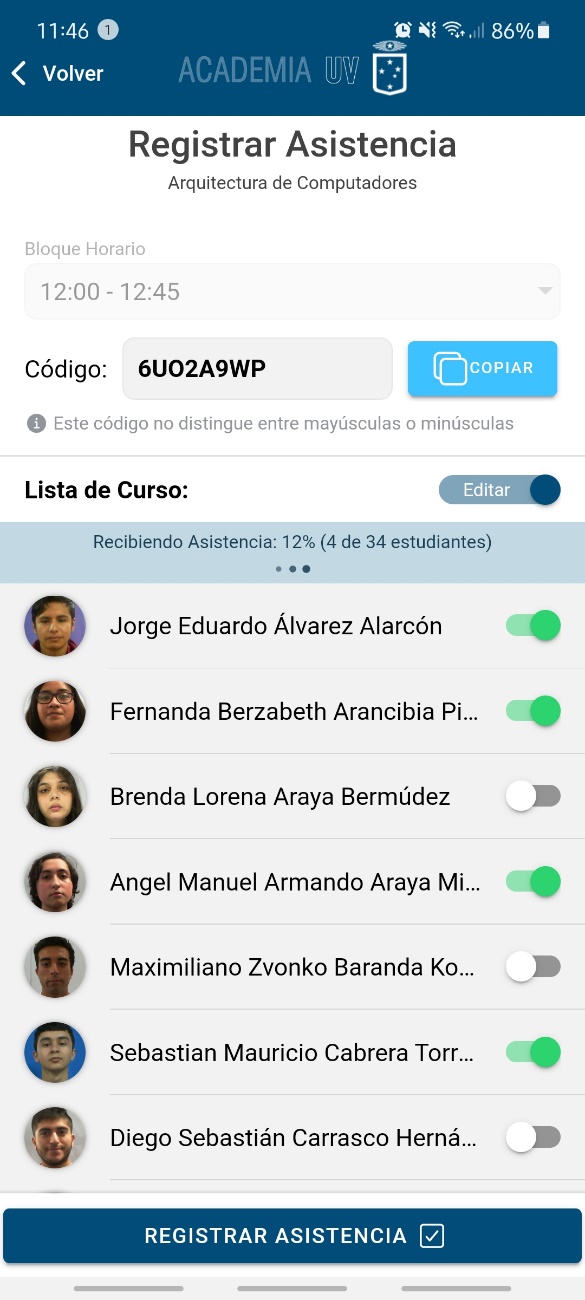 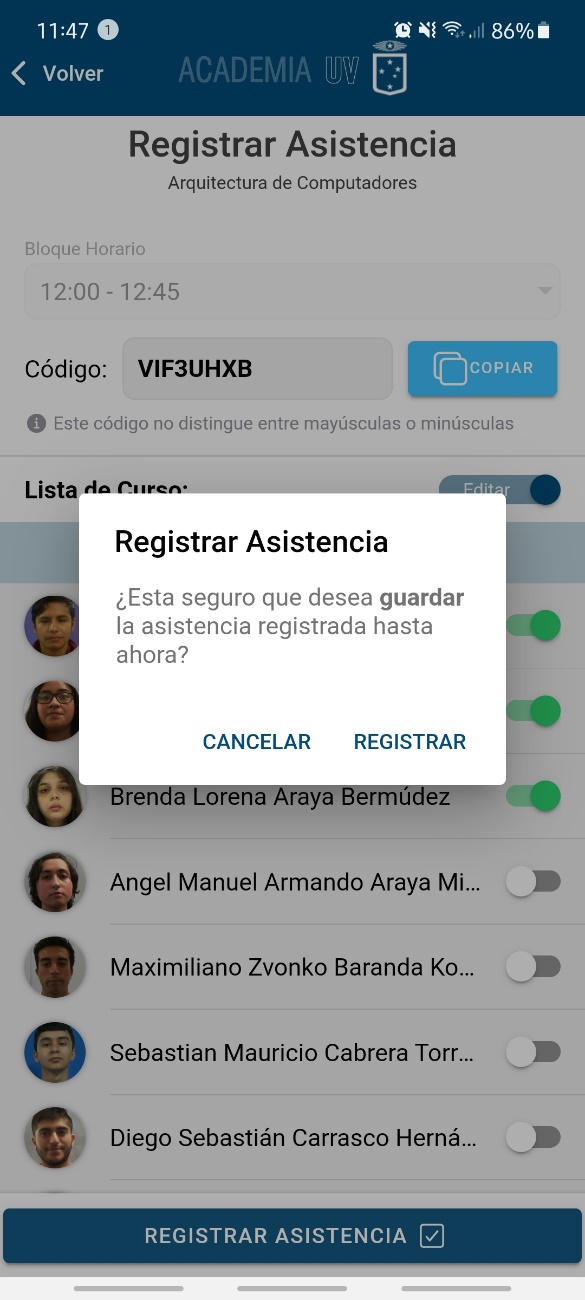 ¿Como debe registrar la asistencia mis estudiantes desde la aplicación desarrollada para ellos con el código generado?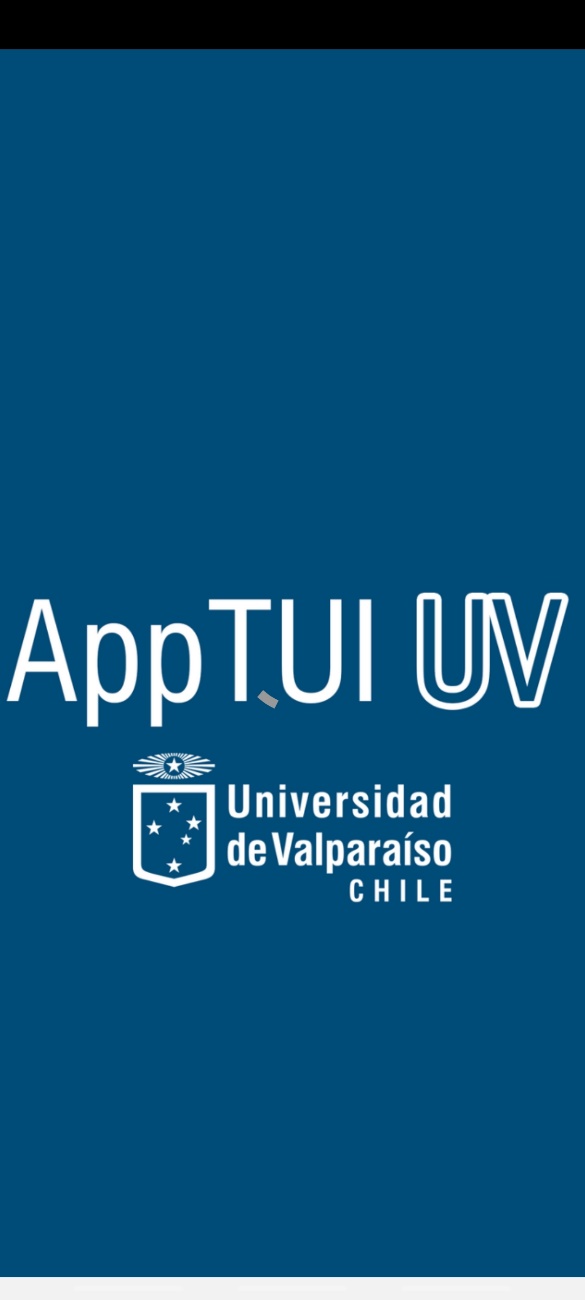 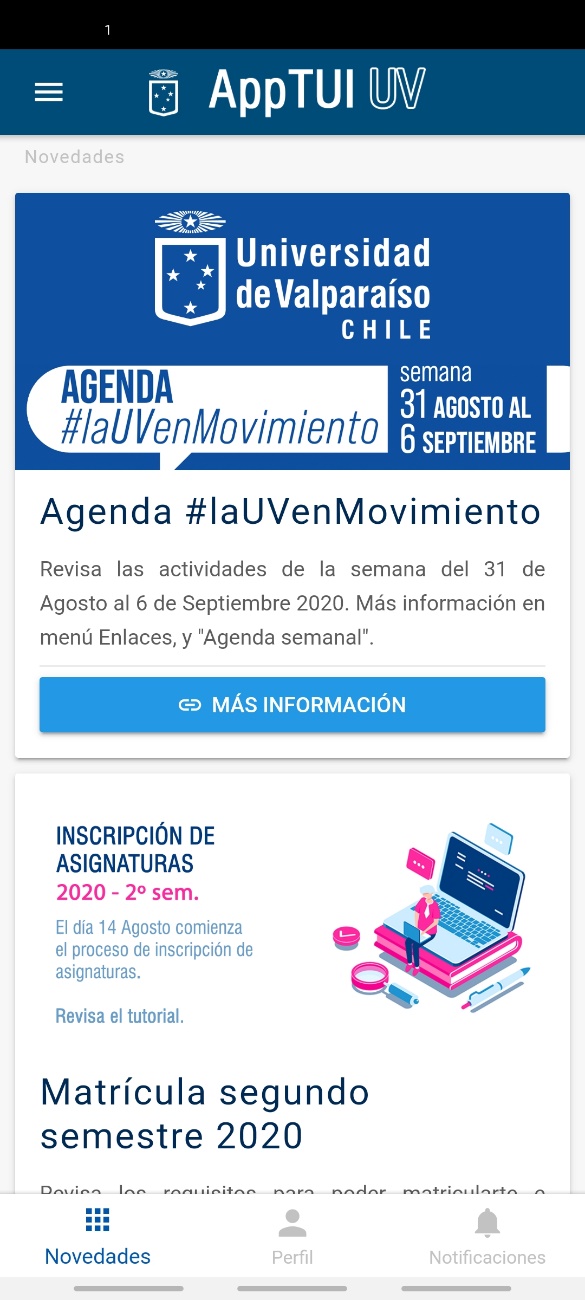 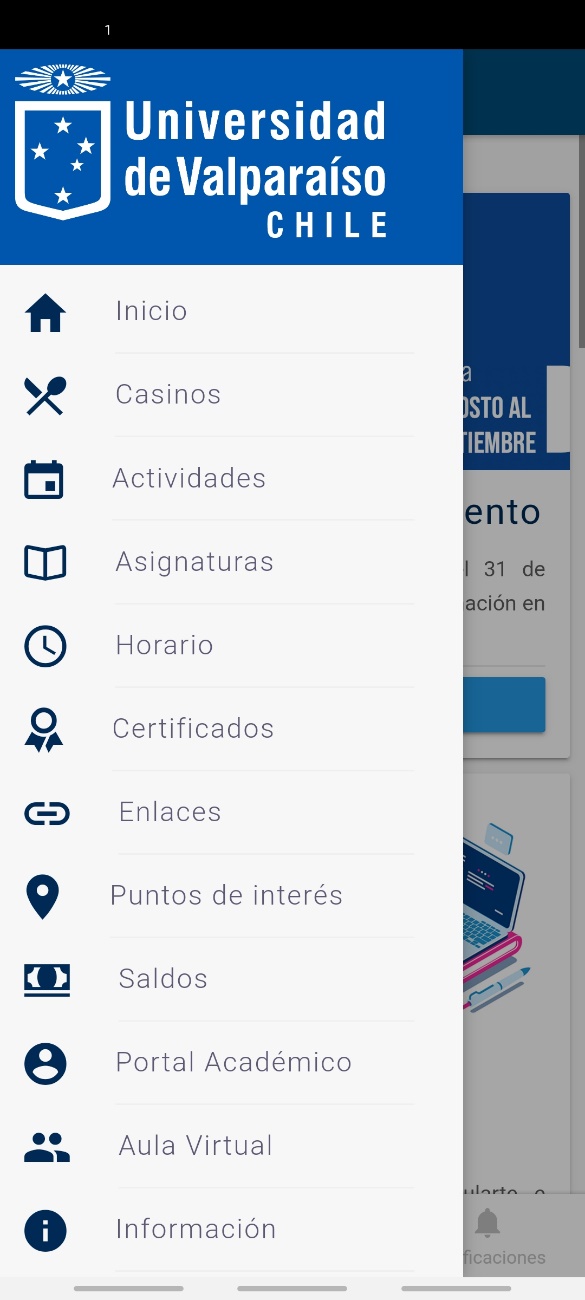 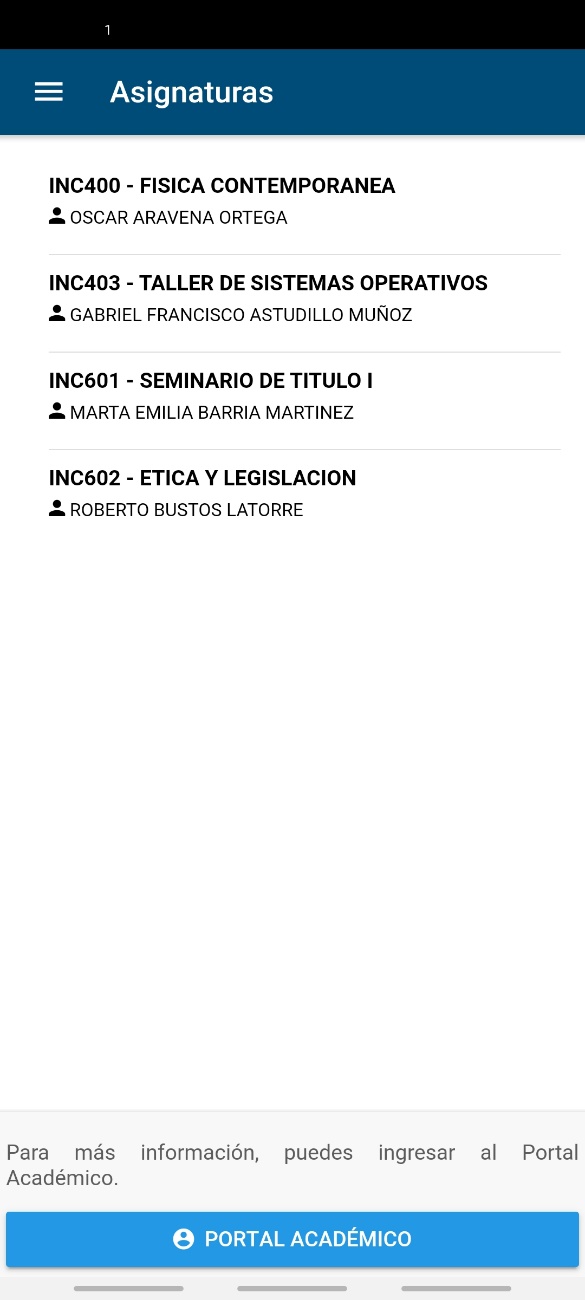 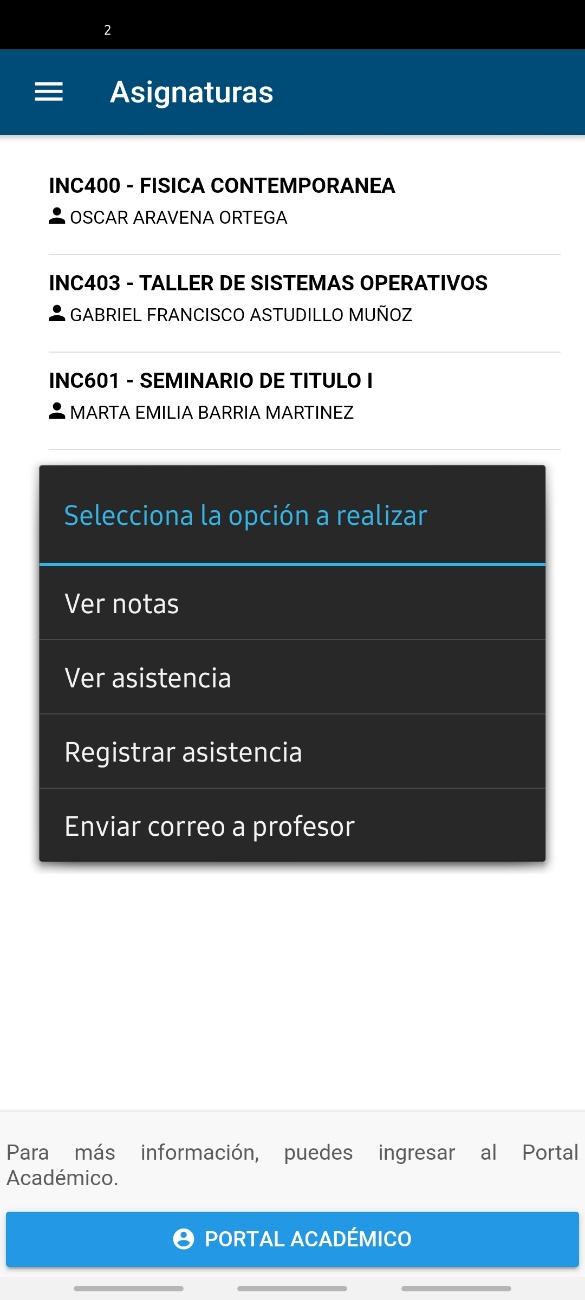 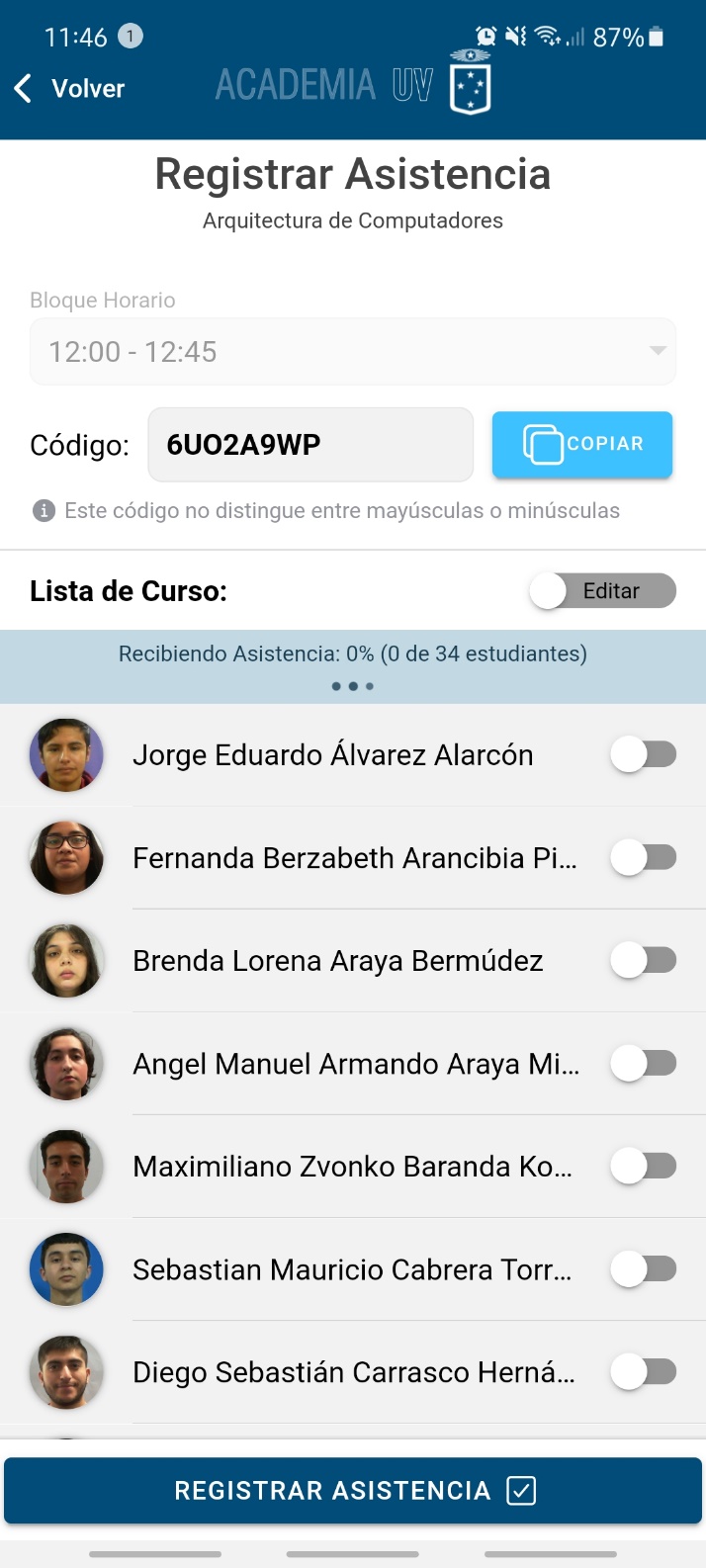 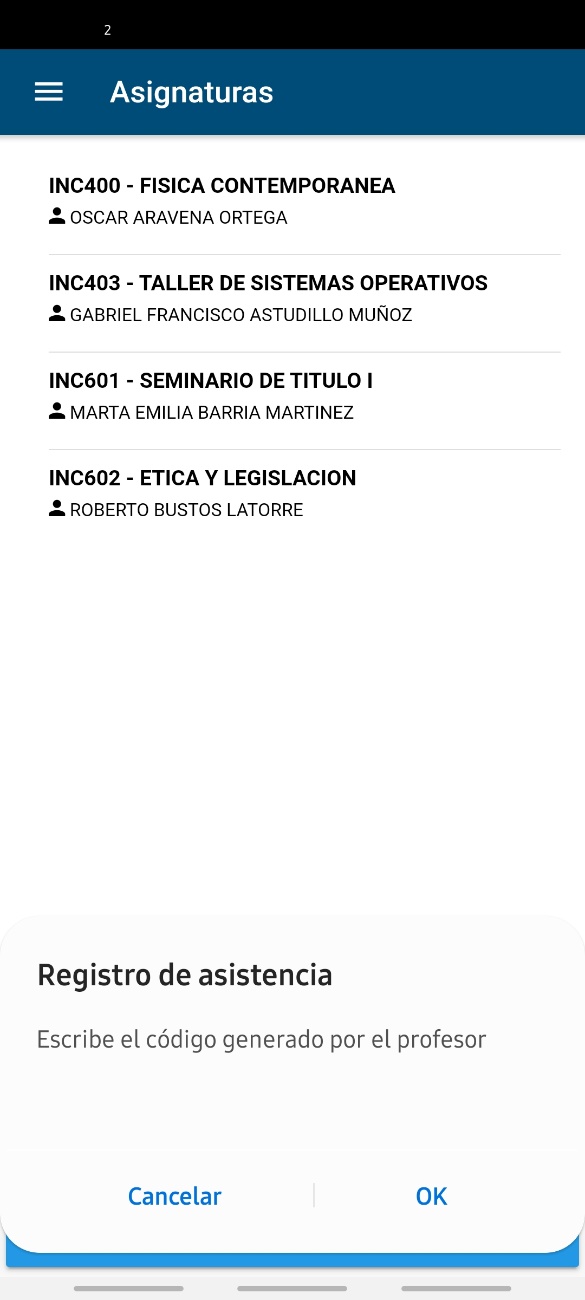 